COPS Hot Poursuite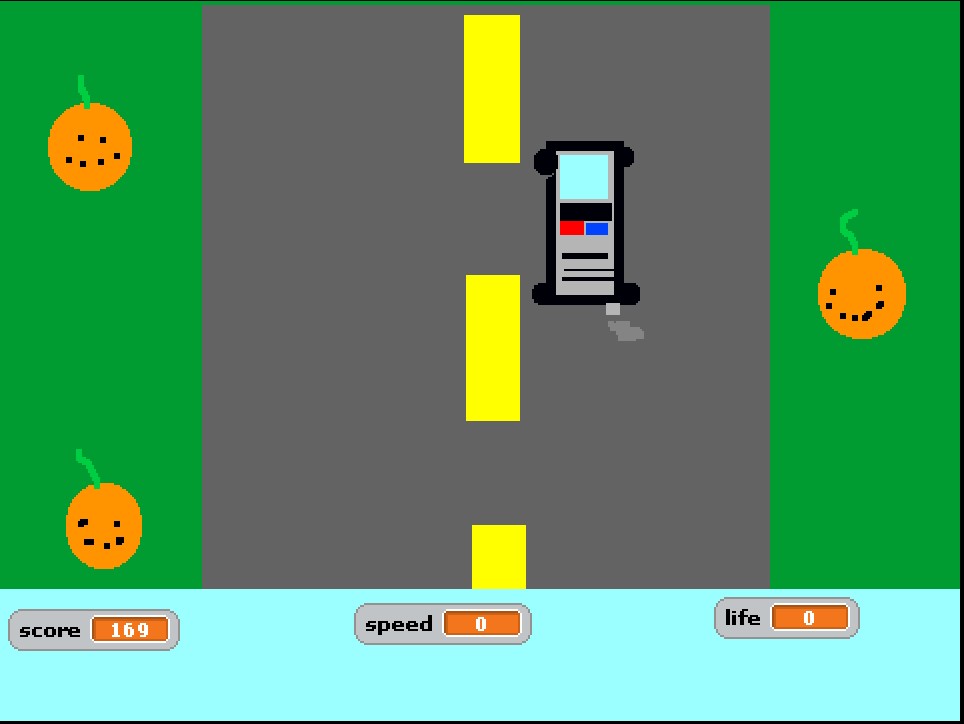 